Tutorial for Students, Faculty, & Staff – SERVE.truman.eduNote: If you would like assistance in exploring the website or would like for a SERVE team member to present the website to your organization or class, please contact the SERVE Center at serve@truman.edu.	Step 1: Log-In or Create an Account	Page 1		Step 2: My Profile 	Page 2		Step 3: My Activities 	Page 3		Step 4: My Service Hours 	Page 4		Step 5: My Service Resume 	Page 5		Step 6: Browse One Time Activities	Page 6	Step 6a: Filter Activities by Category	Page 7	Step 7: Browse Current Ongoing Activities	Page 8	Step 8: Browse Potential Ongoing Activities	Page 9	Step 9: Browse Community Partners	Page 10	Step 10: Student Organizations	Page 11	Step 10a: View an Organization	Page 11	Step 10b: View an Organization’s Statistics	Page 12	Step 11: Teams and Courses	Page 13	Step 12: Cocurricular Record	Page 14Step 1: Log-In or Create an Account‘Enroll or Sign-In,’ click on ‘Truman Students, Faculty, & Staff’ and use your Truman username and password to log-in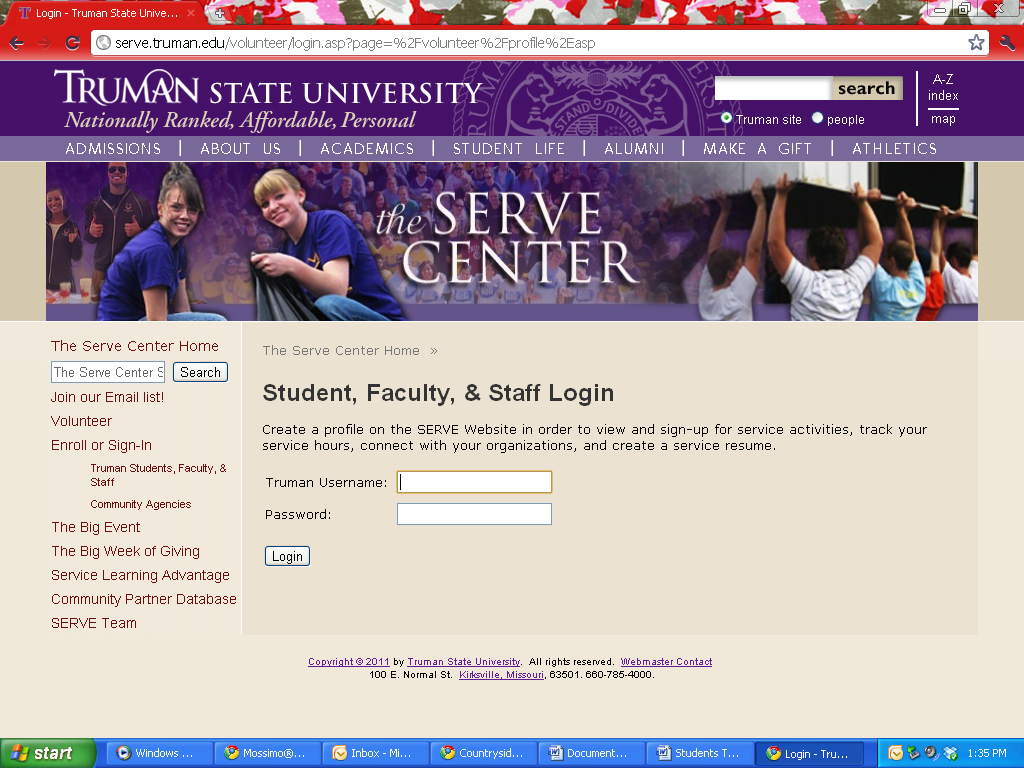 Step 2: My ProfileAdd your personal contact information, graduation year, and Volunteer InterestsYou can also select multiple organizations, teams, and/or courses to become an online memberImportant: Select Submit or Update after you make changes on each page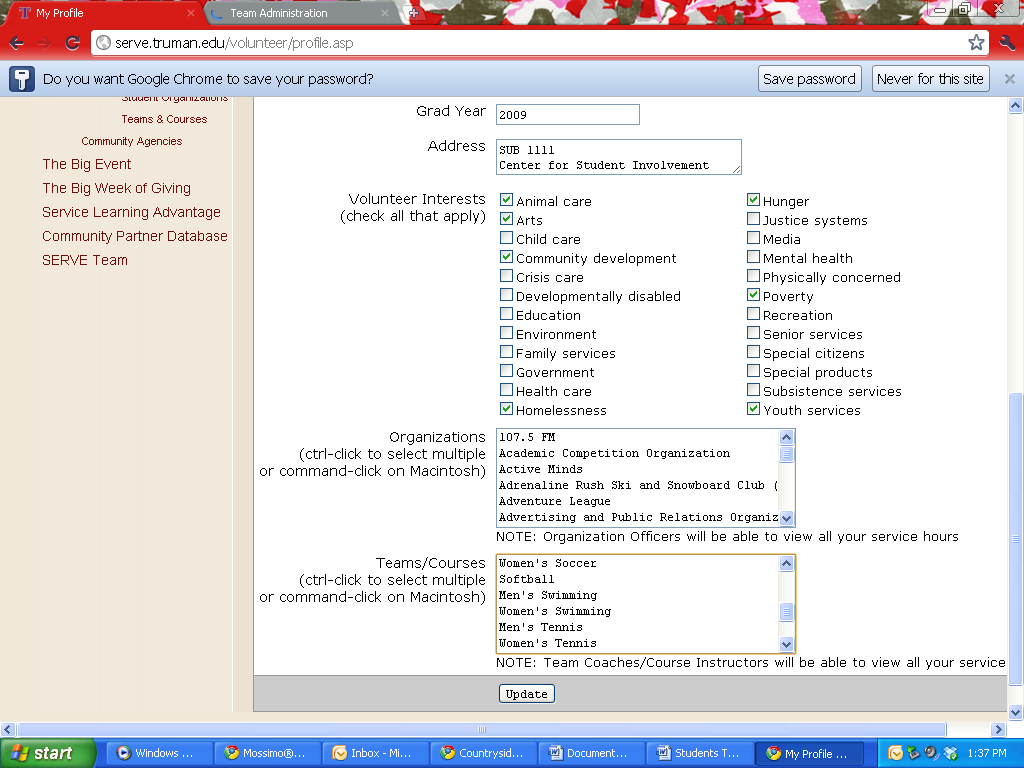 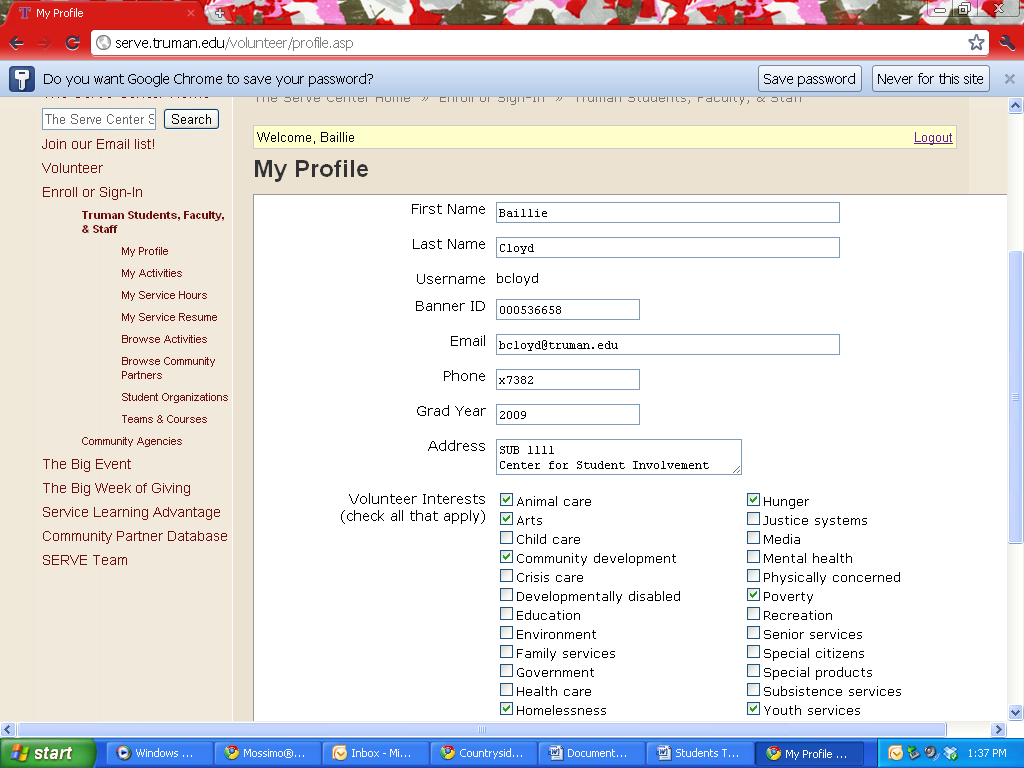 (Top)Step 3: My Activities – These are activities for which you have actually signed up to volunteer and will attendOnce you have signed up to volunteer for activities (Step 6 and Step 7), they will appear hereYou can search for activities by clicking on ‘Add Activities’ below each section (more to come)There are One Time and Ongoing activitiesOngoing activities are service projects that occur for more than one specific date or time One Time activities are service projects that occur on a specific date or timeImportant: You can click on an activity (see 3/26/2011 – Spring Expo), more information will appear, including the time, location, contact information, and number of volunteers currently signed up for the eventYou can delete an event from your activities by clicking on the red circle with the slash through it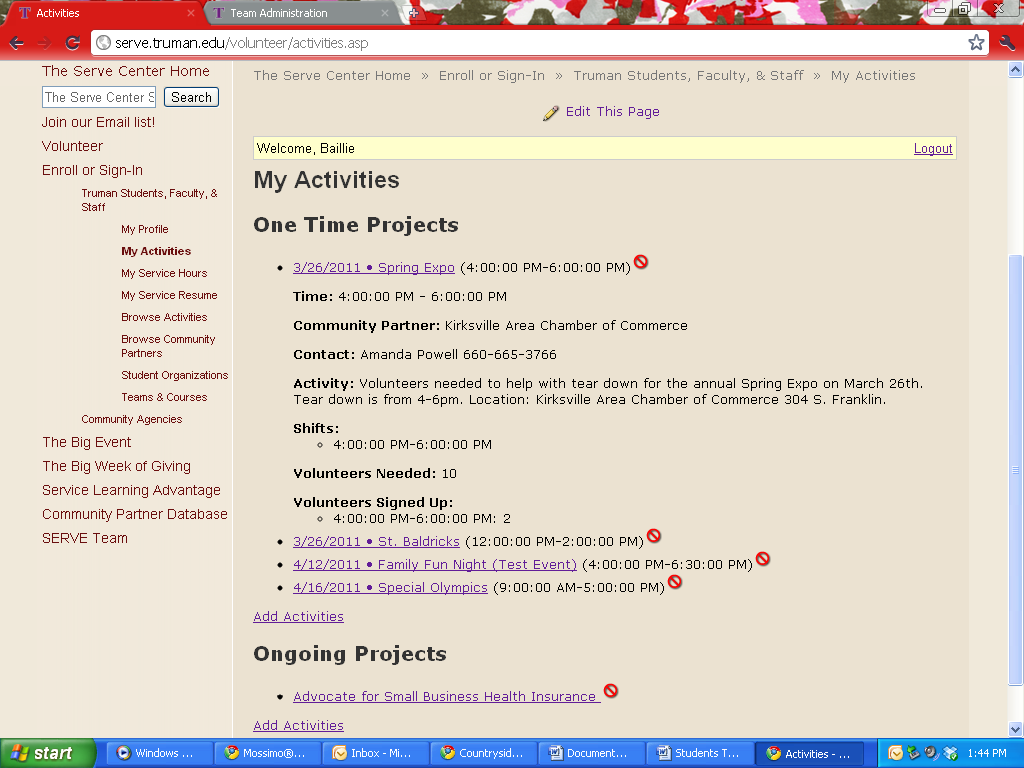 (Top)Step 4: My Service HoursOnce you have signed up for and completed a volunteer activity, you can log your service hours hereClick on an activity (See Love INC Food Distribution below), and the option to view your current hours and add new hours will appearYou can delete hours you have already logged by clicking on the red circle with a slash through itYou can add new hours by selecting the ‘Date,’ adding the ‘Number of Hours’ and clicking ‘Add’Important: You can add service projects you completed on your own or with a group, but did not appear on the website’s list of activitiesUnder ‘Other Projects,’ click ‘Add’A separate screen will appear and ask for the ‘Project Name’ and ‘Project Description’You can then add hours the same as explained aboveYour Total Hours completed appears at the bottom of each section and at the bottom of the page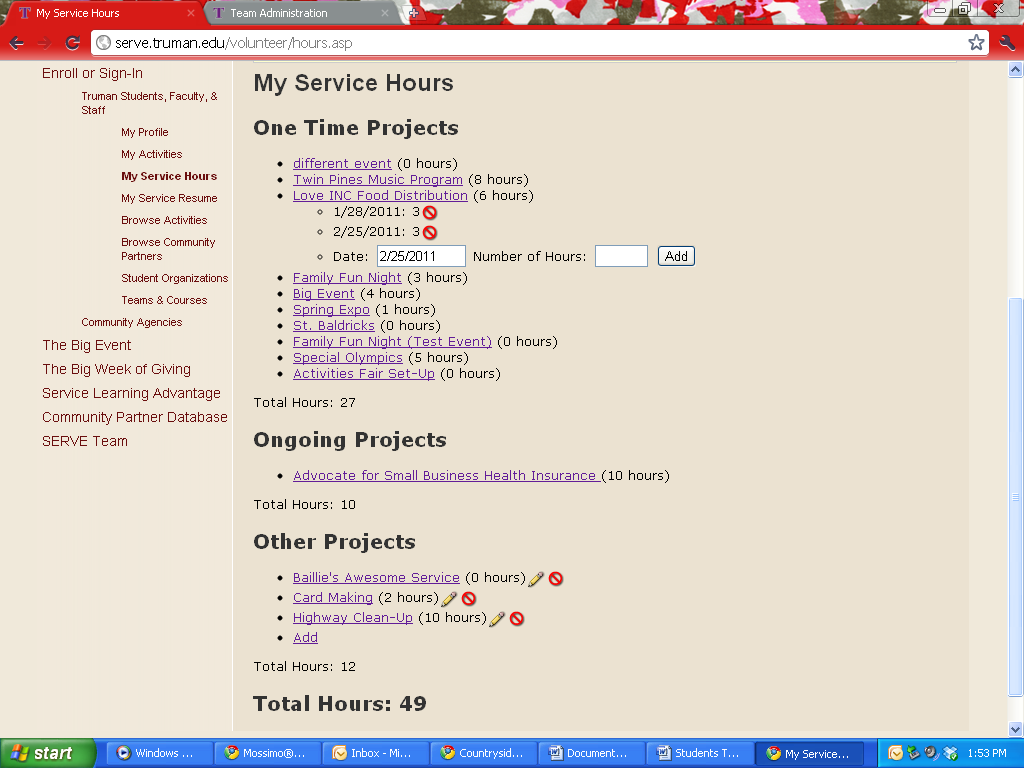 (Top)Step 5: My Service ResumeBy clicking on ‘My Service Resume’ on the left hand side, you can view a summary with project names, project descriptions, project dates, and volunteer hours completed from the entire semesterYour Total Number of Service Hours appears at the bottom of the Resume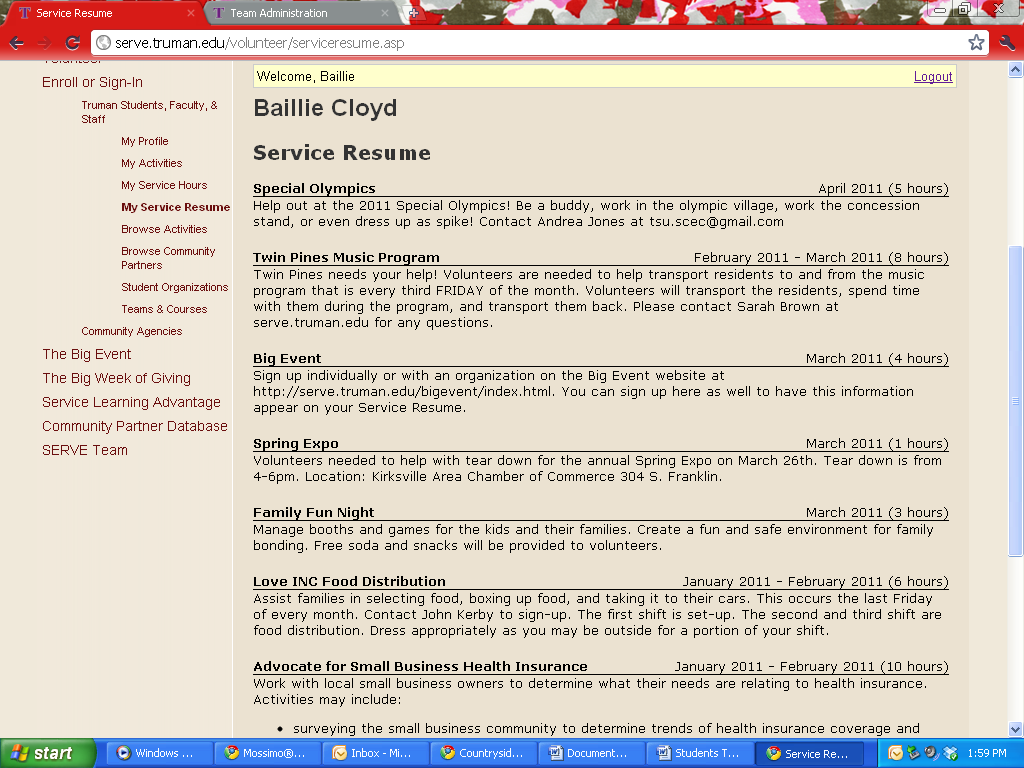 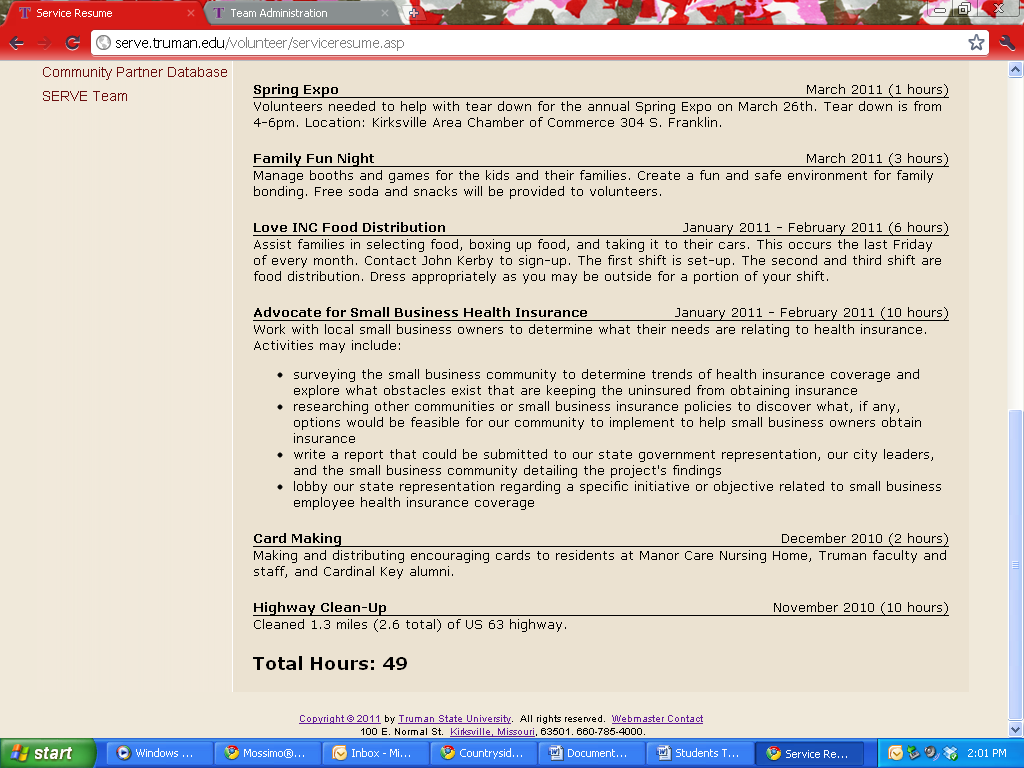 (Top)Step 6: Browse One Time ActivitiesTo sign up for an activity, click on ‘Browse Activities’ on the left hand menuFirst, you can view One Time ActivitiesIf you click on an activity (See 4/12/2011 – Family Fun Night (Test Event) below), you can see all of the pertinent information for the activityIf the event has multiple shifts, you can sign up for one or all of the shifts by clicking the green box: ‘Add to My Activities’You can also remove an activity you had previously signed up for by clicking the red box: ‘Remove from My Activities’Important: You can see how many volunteers are needed for an activityYou can also view how many people have currently signed up for each activity/shift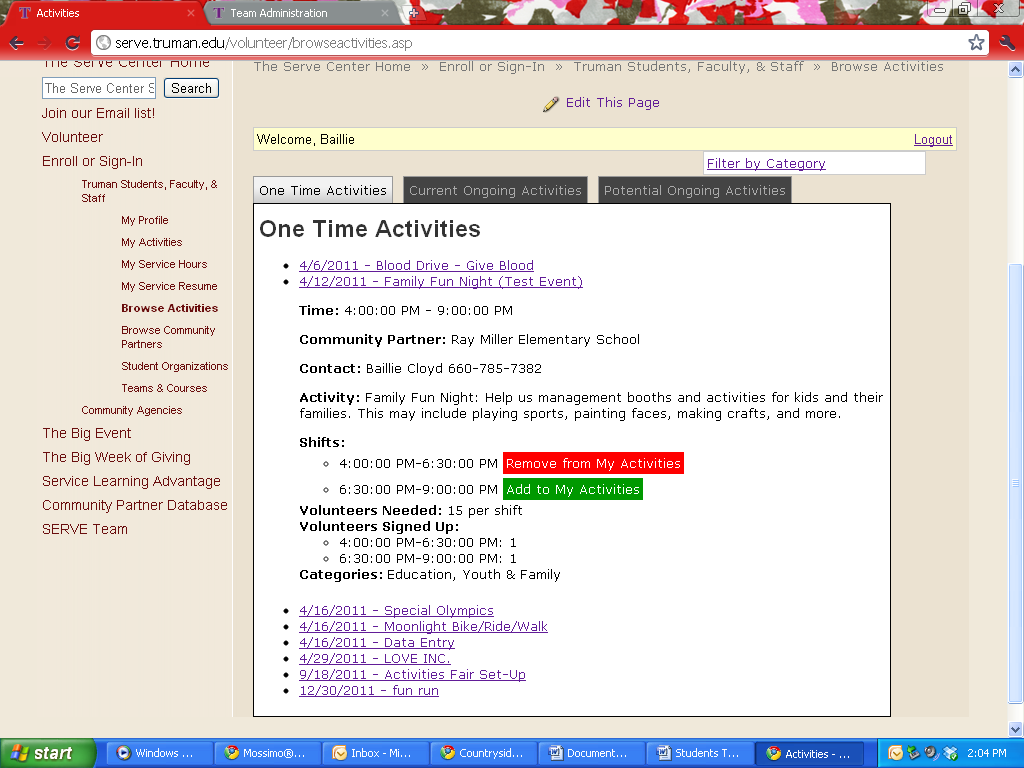 (Top)Step 6a: Filter Activities by CategoriesYou can ‘Filter’ or sort the activities by a certain category that you are interested inClick on ‘Filter by Category’ and the options will appearAs can be seen in Image 2 below, only one activity (Special Olympics) appears when you filter by ‘Disabilities’Image 1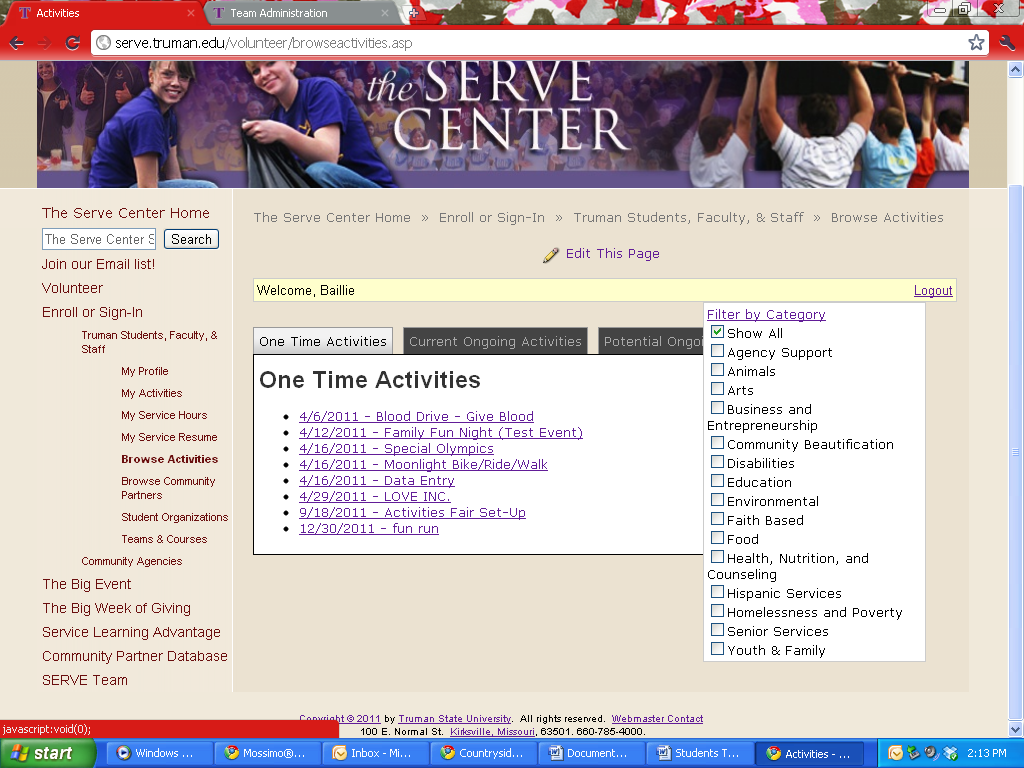 Image 2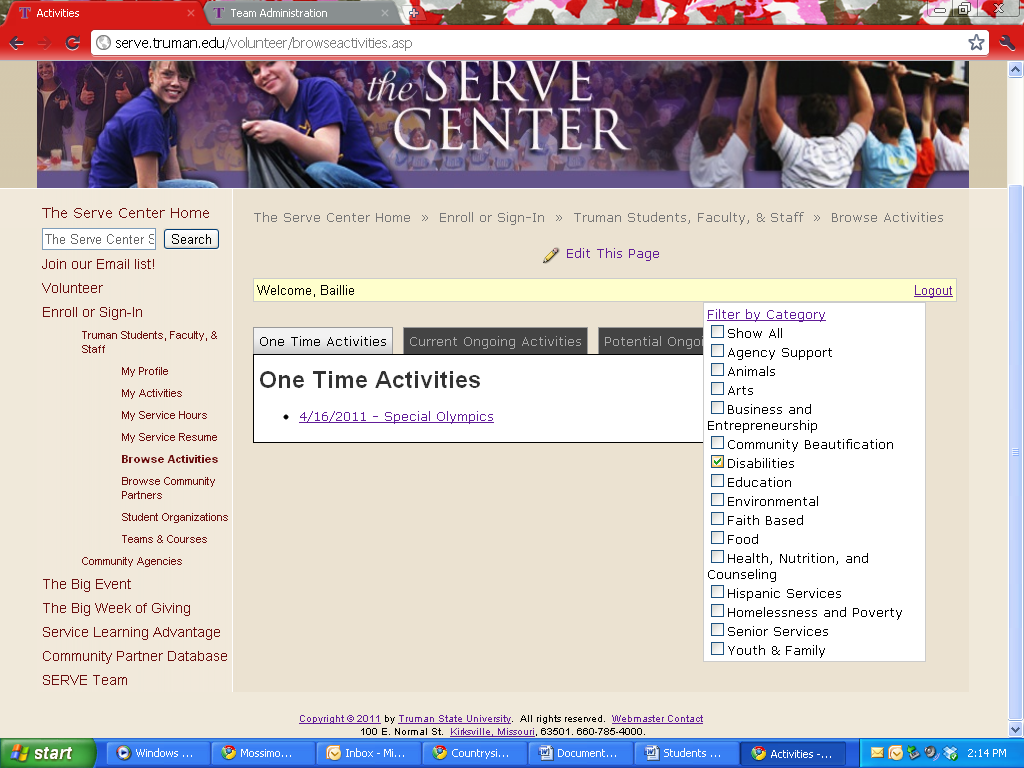 (Top)Step 7: Browse Current Ongoing ActivitiesCurrent Ongoing Activities are ongoing service projects that you can sign up for nowOngoing means that you are needed to volunteer for more than just one date/timeWhen you click on an activity (See Adair County Historical Society below), more information will appearYou can Add Activities, Remove Activities, and Filter Activities the same as in Step 6As can be seen in Image 2, you can hover the mouse over the ‘Community Partner’ link to see more information about the agency and their websiteImage 1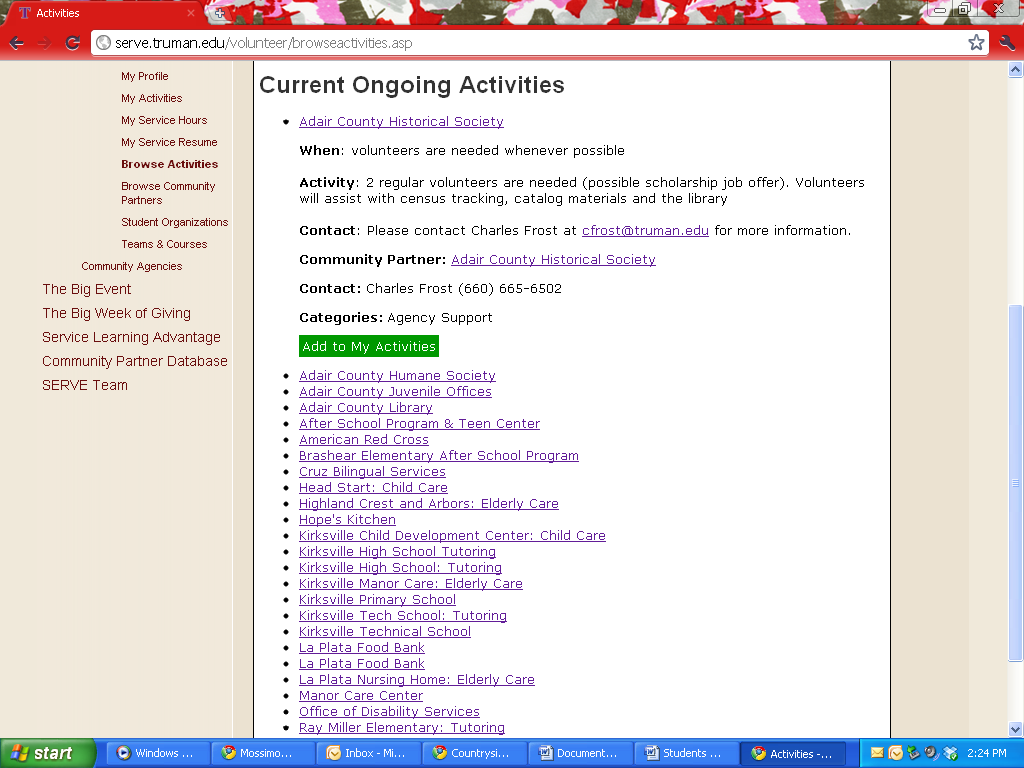 Image 2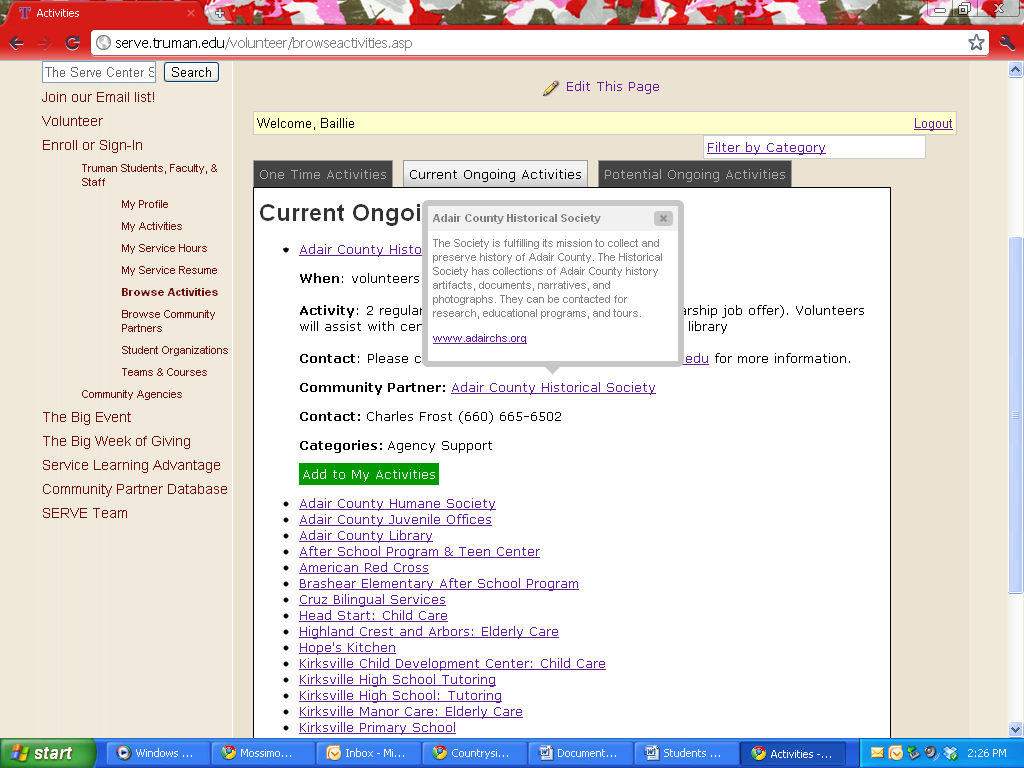 (Top)Step 8: Browse Potential Ongoing ActivitiesPotential Ongoing Activities are projects that have been recommended by either the Truman or Kirksville community as projects that could be initiated by Truman students, organizations, and/or classesBy clicking on an activity (See Analyze Delivery Routes below), you can view more information and ideasYou can Add Activities, Remove Activities, and Filter Activities the same as in Step 6Important: These projects are merely suggestions and have not yet been started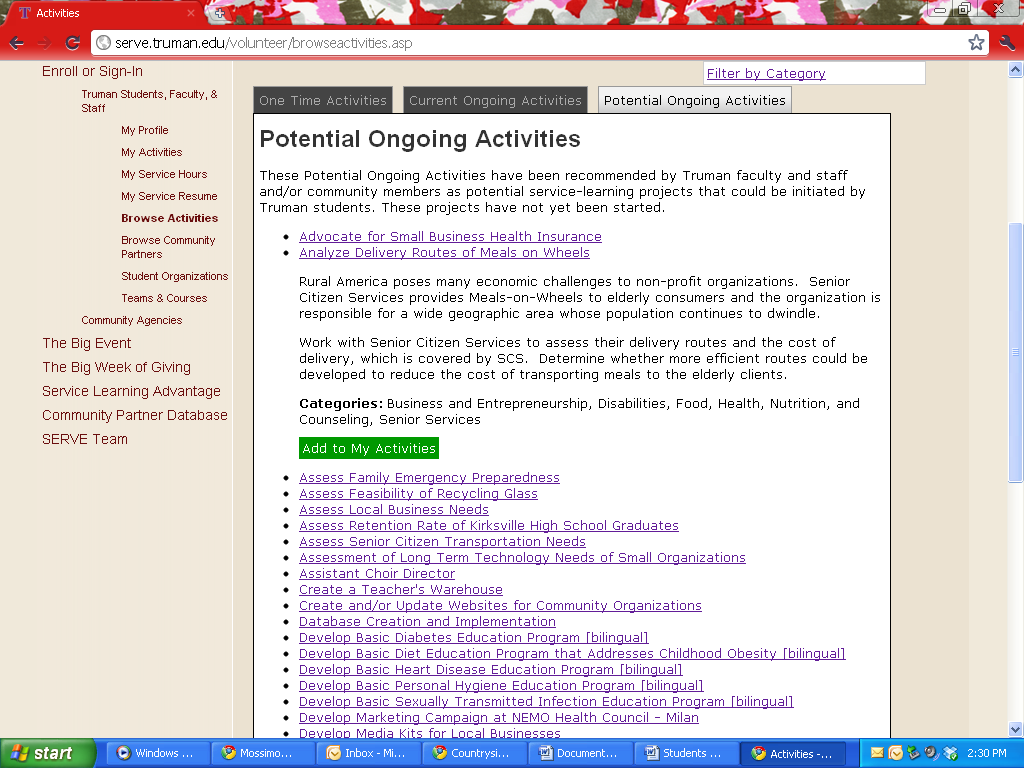 (Top)Step 9: Browse Community PartnersCommunity Agencies/Partners are organized alphabetically by their primary category or area of service (i.e. Education, Disabilities, etc.)If you click on an agency (See United Way below) more information will appearImportant: Image 2 shows that if a Community Partner is sponsoring a current activity/service project, it will appear on this page as well You can Add Activities, Remove Activities, and Filter Activities the same as in Step 6Image 1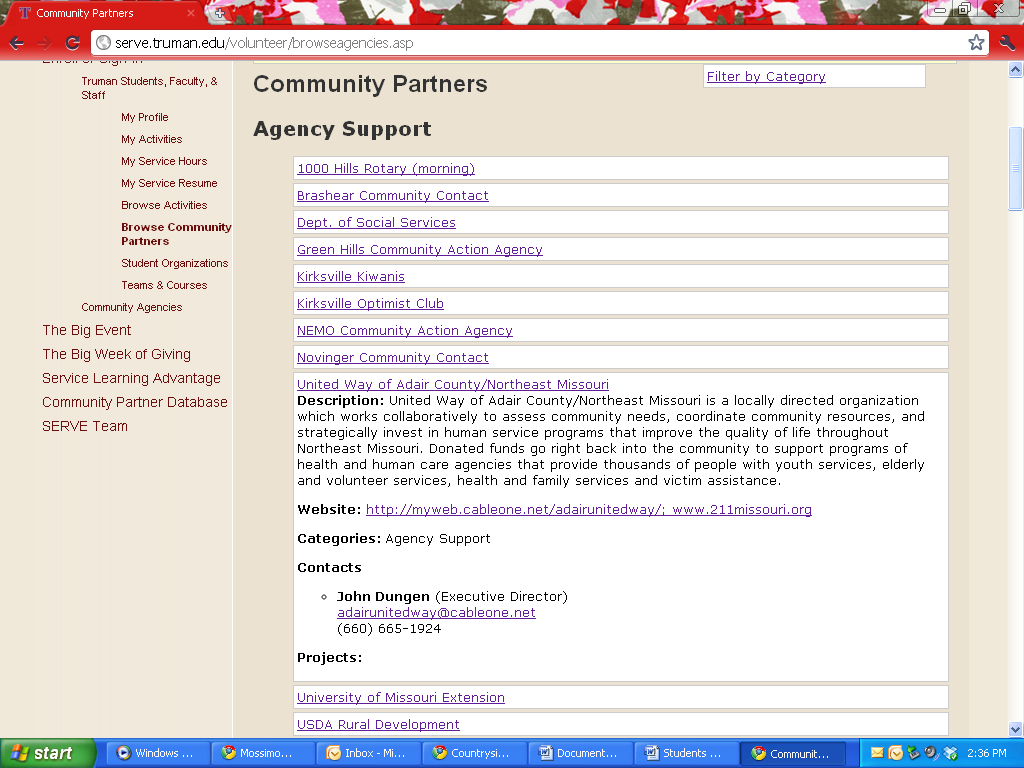 Image 2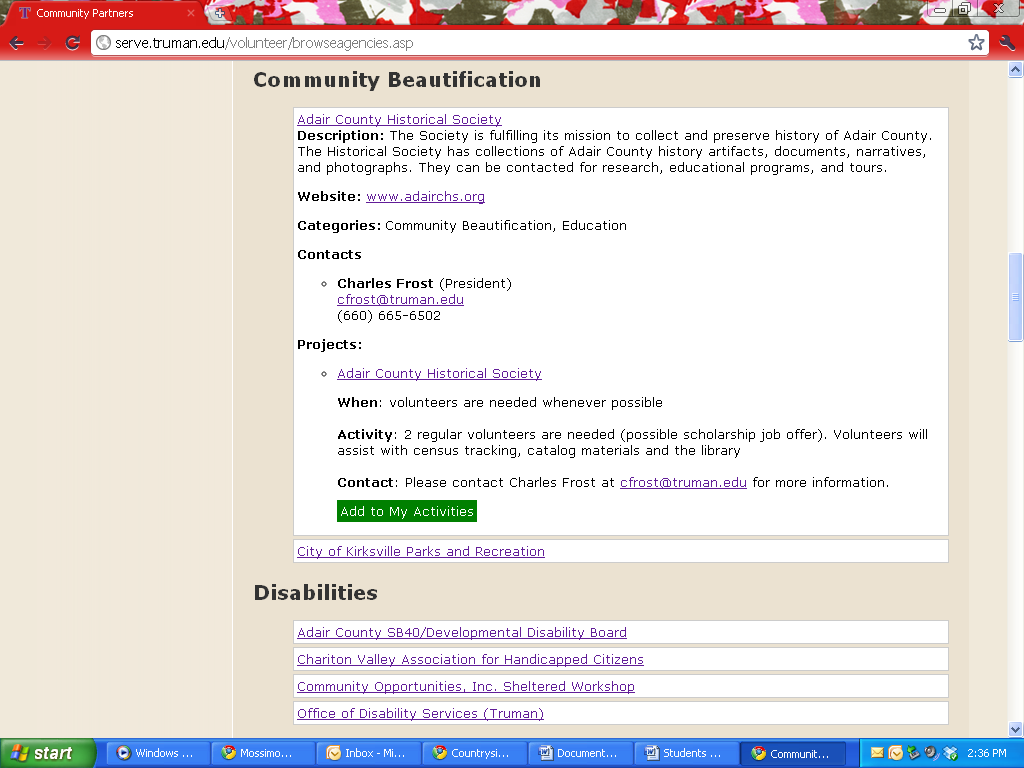 (Top)Step 10: Student OrganizationsBy clicking on ‘Student Organizations’ on the left hand menu, you can view the organizations that you selected on your profile pageIf you are listed as an office for an organization, you can click a link to see more (See SERVE Center below) like in Step 10a belowIf you are not listed as an officer for an organization, you will not be able to click a link (See Campus Crusade for Christ below)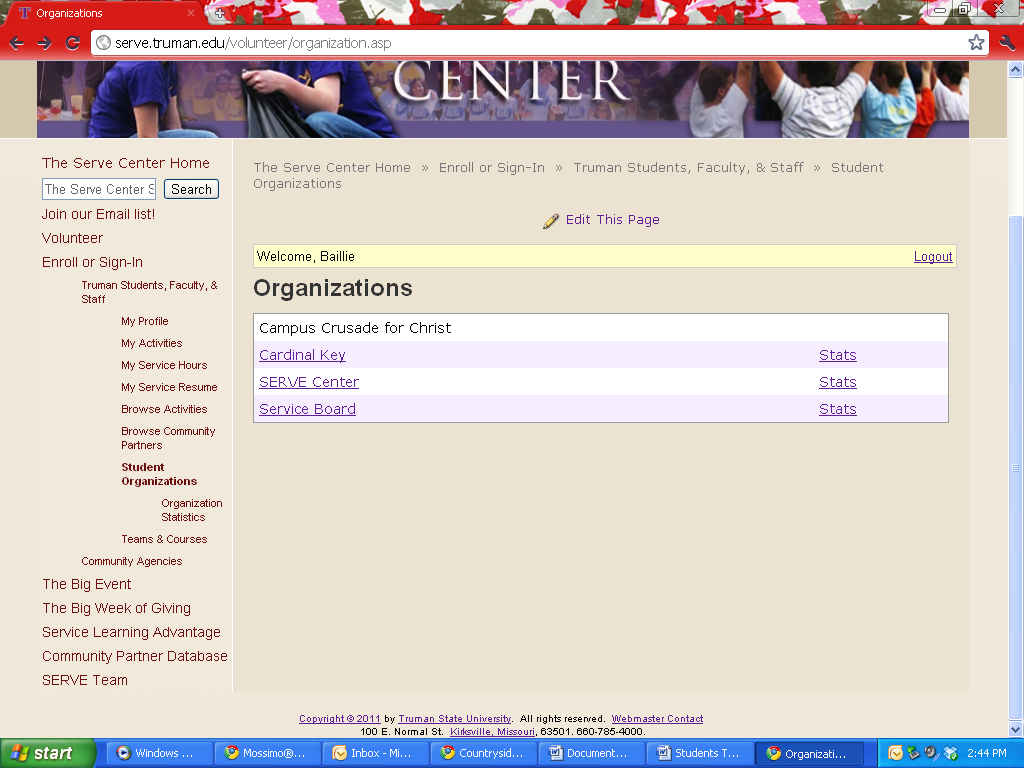 Step 10a: View an OrganizationIf you can view an organization, it will take you to this screenYou can add/remove members, make members officers, and select Volunteer Interests for the organizationTo make a member an officer, you can check the box listed under their Member nameImportant: Only officers can view an organization’s information; All current officers are listed as the President in the CSI Organization DatabaseImportant: Individuals can become members of an organization on the website by either (1) selecting the organization on their profile or (2) having an officer enter their username below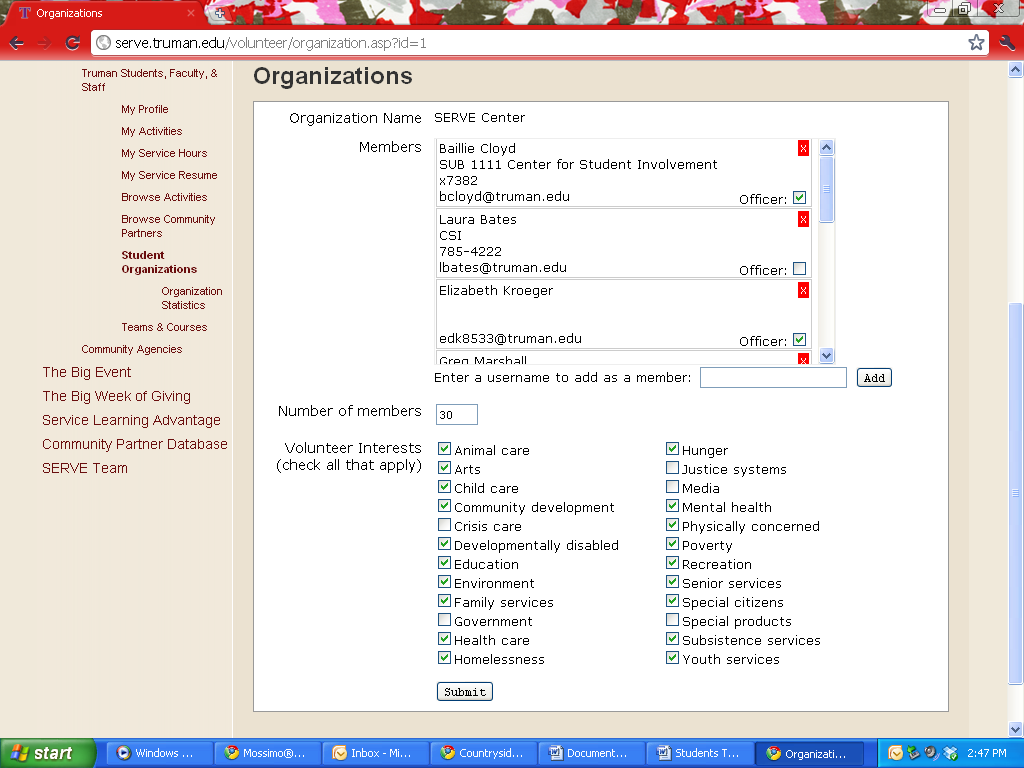 Step 10b: View an Organization’s StatisticsTo view the service statistics for your organization, click on ‘Stats’ like in Image 1You can view the number of hours completed by your organization’s members by selecting a date range either on the Calendar or by typing in dates – The hours appear by member (under Export)Important: You can also Export the information to an Excel Spreadsheet, which allows you to view the service completed by each member broken down by service project and the number of hours completed for each project  (See Image 3 below)Image 1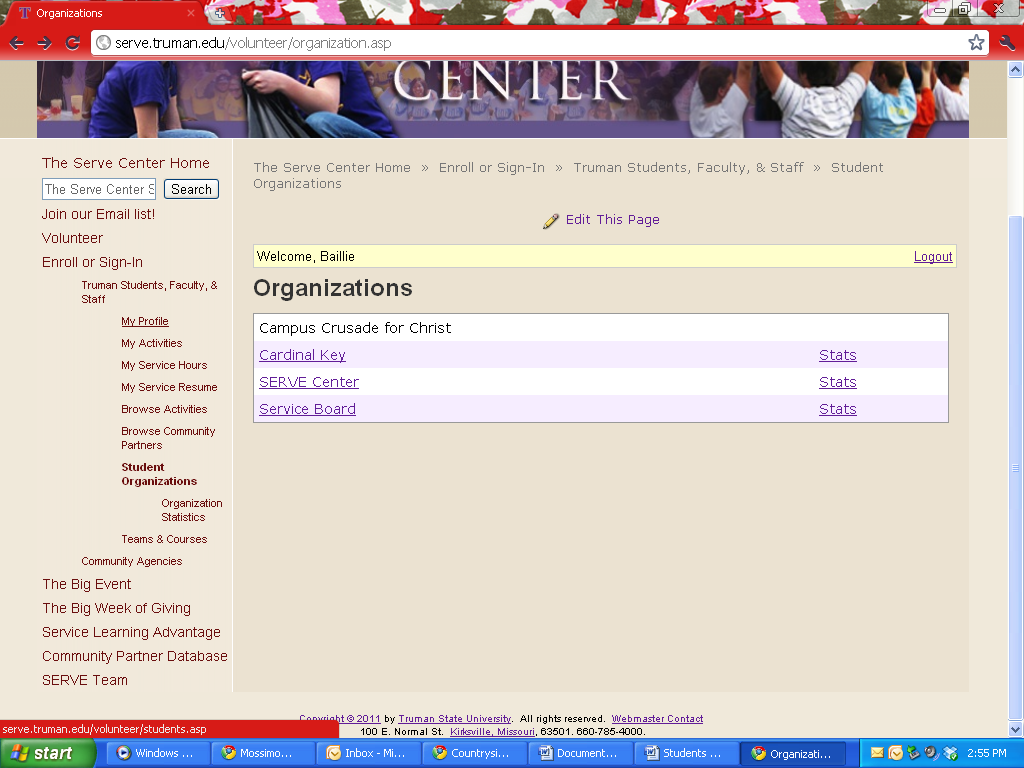 Image 2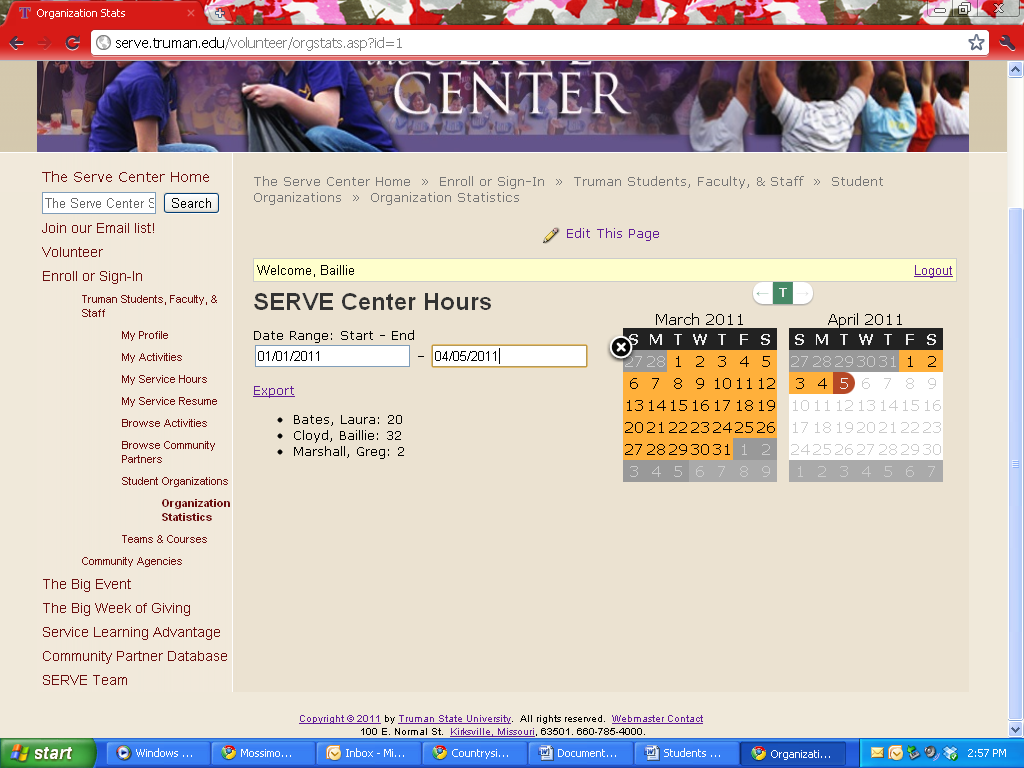 Image 3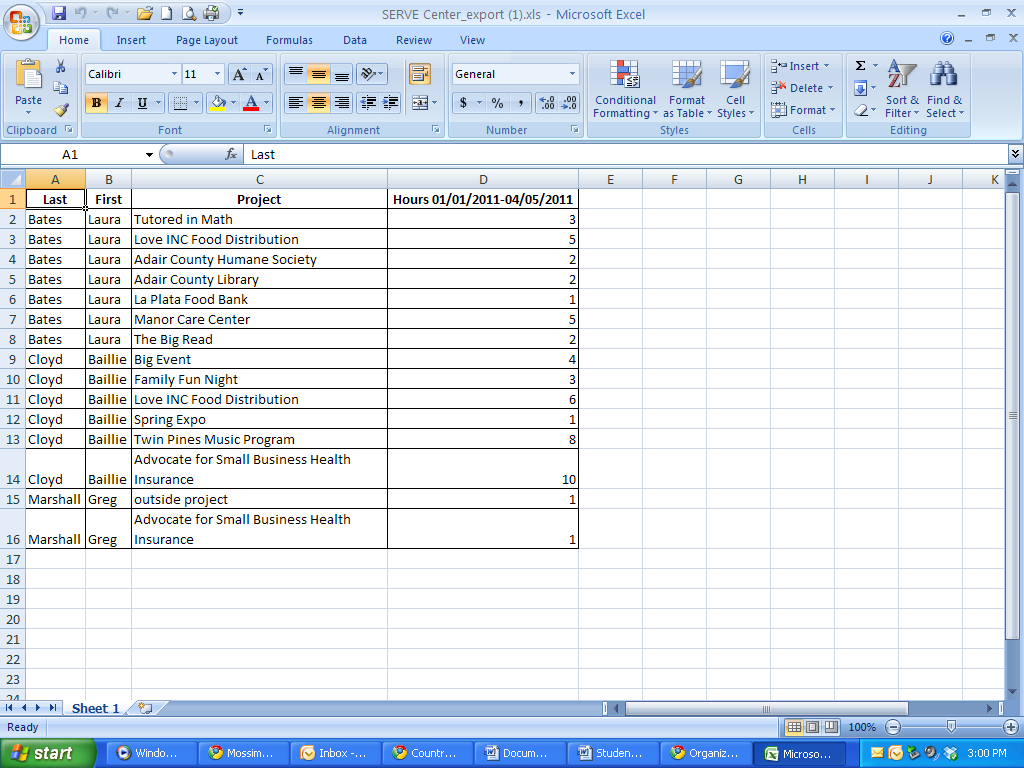 Step 11: Teams and CoursesTeams and Courses work the same as Student Organizations (See Step 10 for details)Coaches and Professors can see the hours and projects submitted by each students who is signed up for their team or course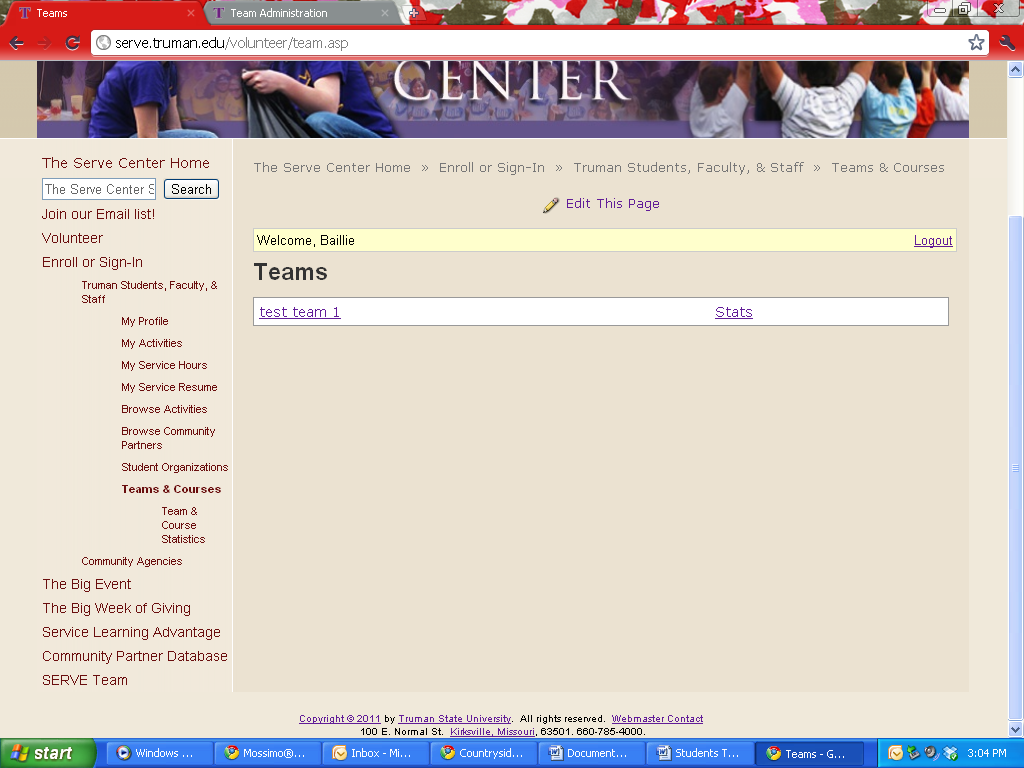 (Top)Step 12: Service Recognition on your Cocurricular Record In order to receive service recognition on their Cocurricular Record, students must 1) track their service hours via the SERVE website and 2) adequately reflect on the experienceOnce a student reaches an award level (see below), they will automatically receive a generalized email explaining the recognition and reflection process  Students will also be recognized at the Leadership Recognition Program in the springAward Levels:Gold Service Award: 100 hours per year (approx. 50 hours per semester)Silver Service Award: 80 hours per year (approx. 40 hours per semester)Bronze Service Award: 60 hours per year (approx. 30 hours per semester)ReflectionIn order to receive credit on the cocurricular record, students must reflect on their service experience and how it has impact their time at TrumanGold & Silver Service Award: Complete an online Cocurricular Journal entryAttend a STAR Reflection Session (hosted by the SERVE Center)Bronze Service Award: Complete an online Cocurricular Journal entry(Top)